О внесении изменений в Порядок принятия решения о применении к депутату, члену выборного органа местного самоуправления, выборному должностному лицу местного самоуправления Курналинского сельского поселения Алексеевского муниципального района мер ответственности за представление недостоверных или неполных сведений о своих доходах, расходах, об имуществе  и обязательствах имущественного характера, а также  о доходах, расходах, об имуществе и обязательствах имущественного характера своих супруги (супруга)  и несовершеннолетних детей, если искажение этих сведений является несущественным,утвержденный решением Совета Курналинского сельского поселения Алексеевского муниципального района Республики Татарстан от 05.08.2020 №146 В соответствии с законами Республики Татарстан от 31 декабря 2022 года                                  № 109-ЗРТ «О внесении изменений в Конституцию Республики Татарстан»,                      от 26 января 2023 года № 1-ЗРТ «О внесении изменений в Конституцию Республики Татарстан», Уставом муниципального образования «Курналинское сельское поселение» Алексеевского муниципального района Республики Татарстан, утвержденным решением Совета Курналинского сельского поселения Алексеевского муниципального района от 15.08.2022 №35            Совет Курналинского сельского поселения решил:1. Внести в Порядок принятия решения о применении к депутату, член выборного органа местного самоуправления, выборному должностному лицу местного самоуправления Курналинского сельского поселения мер ответственности за представление недостоверных или неполных сведений о своих доходах, расходах, об имуществе и обязательствах имущественного характера,                                 а также о доходах, расходах, об имуществе и обязательствах имущественного характера своих супруги (супруга) и несовершеннолетних детей, если искажение этих сведений является несущественным, утвержденный решением Совета Курналинского сельского поселения Алексеевского муниципального района Республики Татарстан  от 05.08.2020 №146 следующие изменения:в абзаце 2 пункта  3 слова «Президента Республики Татарстан» заменить словами «Главы (Раиса) Республики Татарстан» (далее – Раис Республики Татарстан)»;в пункте 4 слова  «Президента Республики Татарстан» заменить словами «Раиса Республики Татарстан»;в абзаце 2 пункта 5 слова «Президента Республики Татарстан» заменить словами «Раиса Республики Татарстан»;в абзаце 1 пункта 6 слова «Президента Республики Татарстан» заменить словами «Раиса Республики Татарстан»;в абзаце 1; в абзаце 3 пункта 7 слова «Президента Республики Татарстан» заменить словами «Раиса Республики Татарстан»;в абзаце 1 пункта 11 слова «Президенту Республики Татарстан» заменить словами «Раису Республики Татарстан».2. Обнародовать настоящее решение путем размещения на официальном сайте Алексеевского муниципального района в информационно-телекоммуникационной сети интернет по веб-адресу: http:// alekseevskiy.tatarstan.ru и опубликовать на официальном портале правовой информации Республики Татарстан в информационно-телекоммуникационной сети интернет по веб-адресу: http://pravо.tatarstan.ru.3. Настоящее решение вступает в силу со дня его опубликования (обнародования).4. Контроль за исполнением настоящего решения оставляю за собой.Глава Курналинского сельского поселения Алексеевского муниципального района,Председатель Совета     	                                                               Д.Б.КазаковаСОВЕТ КУРНАЛИНСКОГО СЕЛЬСКОГО ПОСЕЛЕНИЯАЛЕКСЕЕВСКОГО МУНИЦИПАЛЬНОГОРАЙОНАРЕСПУБЛИКИ ТАТАРСТАН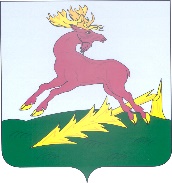 ТАТАРСТАН  РЕСПУБЛИКАСЫАЛЕКСЕЕВСКМУНИЦИПАЛЬ РАЙОНЫНЫҢКӨРНӘЛЕ АВЫЛҖИРЛЕГЕ  СОВЕТЫРЕШЕНИЕ               10.04.2023с.Сухие Курнали                     КАРАР                  №  46